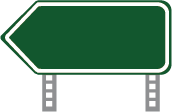 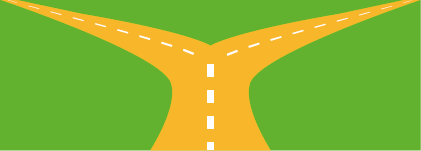 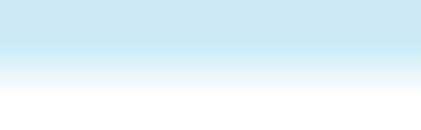 支持--臺灣,西藏,新疆,香港,朝鮮對亞洲各國及其州,邦,省,區,加盟共和國示範《永久和平憲章》宣　言  本憲章依循1.聯合國全球治理體系；2.綜合中國：改革開放、和平發展及構建人類命運共同體的世界大同國策；3.印度：世界一家的傳統思想；4.西方：世界一公國、人類一家親的政治理想；5.西藏：讓我更好(A Better Me)-我們更好(A Better We)-世界更好(A Better World)的真理主張。6.一般法律原則；7.整合全人類生效中的法規，建立全球法規比較資料庫，構成世界(多元共同)法，讓你打開手機就能比較萬法優劣。凡具有普世價值者，人人得擇優援用。讓你我站在巨人的肩膀上，增加智慧、發現真理、兌現價值，因此，不論是自然人或法人，無人能超越你我；你我的家邦必然是普世價值的聖地；你我的憲法必然是千秋的典範。今天，我們站在歷史面前、站在人類面前，宣示推進永久和平憲章標準：一、鑑於美國重返瀕臨戰爭緊急狀態的亞洲。西藏-新疆-北韓-香港-敘利亞-伊拉克-臺海-南海-東海-北極海…戰爭一觸即發，以阿富汗為例，不論是1979蘇-阿戰爭10年、2001美-阿戰爭至今18年，皆無四海皆準，百世不惑的體制價值戰。如今不論是中-俄聯合軍演或美國重返亞洲，戰略上依舊出現盲點、制度戰仍然呈現真空，因為中共最大的敵人就是人民，重返亞洲讓中國人得到甚麼？和平必然是永久的，否則只是停火，準此-「和平制度」才是重返亞洲的起點、也是終點。本憲章有機會消除其盲點、填補其真空，有機會削減全球1/2以上國防預算來鑄劍為犁，消滅人類核武、化武與貧窮…；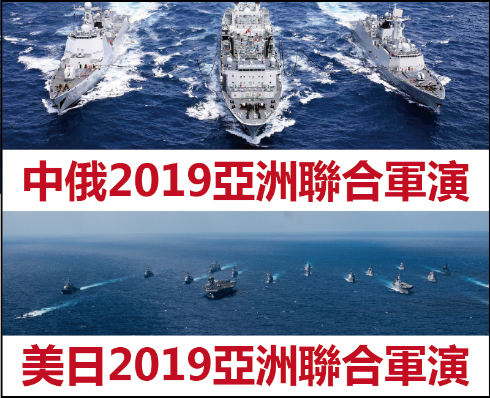 二、鑑於從未熄火的亞洲最後也只有兩條路：和平╱毀滅。面對美-中-俄無窮的核武發展，一旦核戰、生化戰，萬物成灰。證實和平是絕對真理。人類為防止戰爭，於1945年成立聯合國取代1920年的國際聯盟，但效果受限，連危害人類、種族滅絕、戰爭等罪，要安理會不使用否決權都通不過。終致原子科學家公報2020/01/24將象徵人類危機的「末日鐘」往前撥快，距離午夜僅剩100秒，創73年以來最接近「人類毀滅」的時刻。為此我們提出由下而上、由內而外的創制和平，讓任一國家／次國家自治體(邦,州,省,市,區,加盟共和國…)皆可單獨恆久運作的《永久和平憲章》，作為《世界和平多元共同法》的示範法，奠定永久和平的廣泛基礎，向世界提出貢獻…；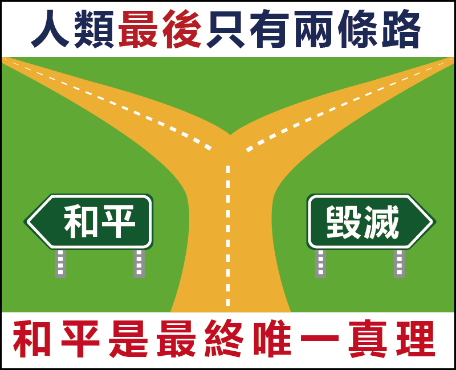 三、鑑於天下大勢-分久必合-合久必分。在世界和平下，中國最後也只有兩條路：中華聯邦╱分裂若干獨立國家。歷史一再證明：不論帝國如何強軍黷武，任何戰爭戰鬥，最後都要回到國內「制度表現」這個戰場進行，在這裡驗證制度的好壞，決斷國家的興敗。由於專制與民主本質水火不容，只要中共貪腐專制繼續存在，中國人民、少數民族及周邊國家乃至全球無一能倖免被赤化壓制，中共對人類文明的侵害超出人們的想像，只有人們想不到，沒有它做不到。在天下大勢變動前如不預先擘劃終結分久必合、合久必分的永久和平體制，證之歷史長河的朝代更替，也只是新舊專制貪腐的輪迴，近如十年前的阿拉伯之春，至今仍在阿拉伯之冬…。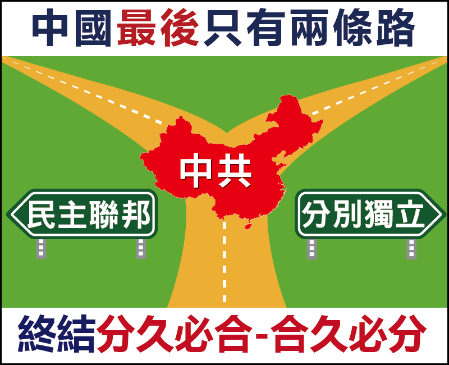 四、諸如臺灣始終也只有這兩條路：永久和平的天使╱永恆徒勞的賤民(中研院-吳叡人-賤民宣言) 。前者可自我實現，後者由地緣強權決定。「不要問你的國家能為你做什麼？而要問你能為國家做什麼」(肯尼迪總統)。有救國濟世的偉大人民才有偉大的國家。洞徹永久和平的要件，才能為國家創造和平發展、為自己代代開拓前途與幸福。只要連結臺灣-西藏-新疆-香港-朝鮮及愛好和平的人民，支持推動更民主的普世價值、「一世一制(一個世界一個制度)」的「超憲法」，和平演變中共挾「一帶一路」輸出的「超限戰」，遲早引發中國人民勇敢追隨臺灣永久和平，唾棄中國特色騙局…；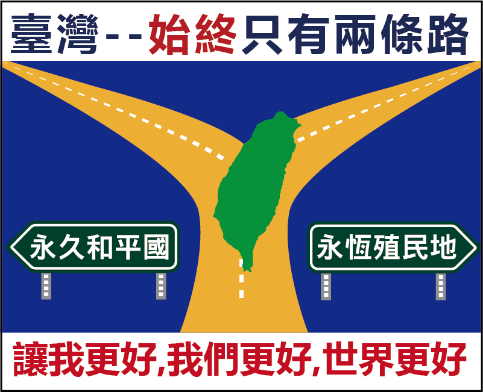 五、本憲章的主體思想與超憲戰略。緣起(一)戰勝的敵人，在地上畫一個圓圈，把我關在外面，說我是背叛者，愛心使我有更高的智慧，我又在地上畫一個更大的圓圈，把敵人也圈在裡面。(二)在政治上不要對人信任，是要用憲法的鎖鏈來約束他不做壞事(美國開國元勳-傑弗遜總統)。(三)讓別人來決定你的憲法，等於把自己的靈魂交給別人來主宰自己的軀體。你是你命運的主宰，你是你靈魂的統帥，憲法是人民的總命令，憲改一定要你親自做主。(四)任何人答應你的事都不算數，只有你自己能做主的事才算數，你的制憲權「永遠神聖不可侵犯」。(五)綜上哲理法理事理，以進行普世價值、和平發展、全球治理，以及制度性、系統性、恆久性的戰略競爭…。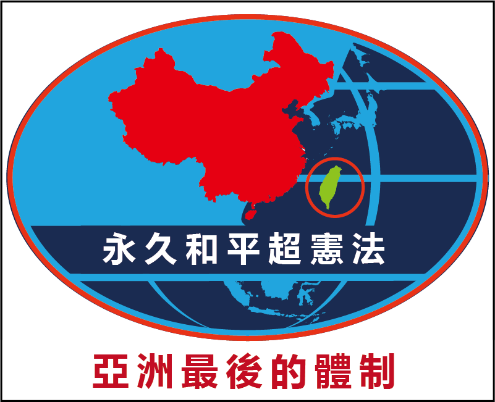 六、永久和平憲法成典要件。「法」必然與「人」的存有相互連結，而且是普世性的：因此，國際法高於國內法，並直接對人民發生權利義務；任何國家組織如聯合國,美國,德國…都有憲法國法；地方是構成國家的主體，美國,德國…都有州憲州法，西藏,新疆等33中國省區都應自治立憲立法，貫徹國際標準。只有萬法歸一，一歸你我，才能讓我更好( a better me )、我們更好( a better we )、世界更好( a better world )，這三個層次不能脫鉤，由人權與人性尊嚴所要求，由萬法歸一的憲法來完成，完成人類禍福與共，成為憲法中的憲法、道德中的道德、博愛中的博愛、宗教中的宗教，構成世界共同法…；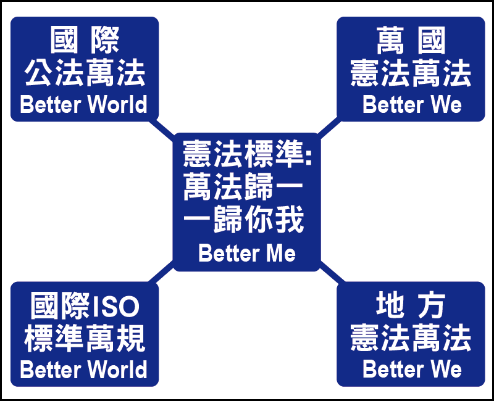 七、永久和平政府組成要件。不要幻想專制貪腐的國家會給你前途，只有你能給自由民主國家前途，你的前途必然與我們地區、我們國家、我們人類的前途發生連帶關係。為此,我們依循「聯合國全球治理體系」即超國家層級(國際組織)↹國家層級(美,中,日,俄)↹次國家層級(省-區-州-邦-加盟共和國…)等三級一體，深化其系統性組織程式，推進永久和平標準(ISO)新世紀，並以臺灣,西藏,新疆,香港或朝鮮…作為亞洲示範載體，進而擴散到全球249政治實體，以及次國家層級的自治體，使揭示天機的永久和平標準，在人類制度中得到普遍的採行和有效的遵行： 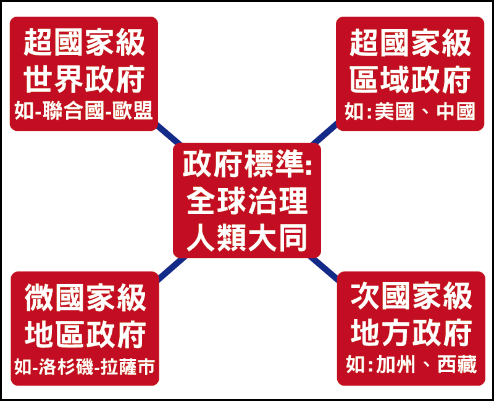  八、永久和平的憲政運作要件。依循聯合國二項最重大的工作任務：(一).和平與安全。創造實踐人類永久和平的制度，鞏固憲法標準(ISO) (如上圖六)。(二).社會與發展。創造實踐地球永續發展的體制，深化政府標準(ISO) (如上圖七)。衍生二十八項基本主張：其中人民基本權利義務共四條18項；國家／次國家基本組織共四條10項，構成永久和平與發展的憲政必要條件，列示如下：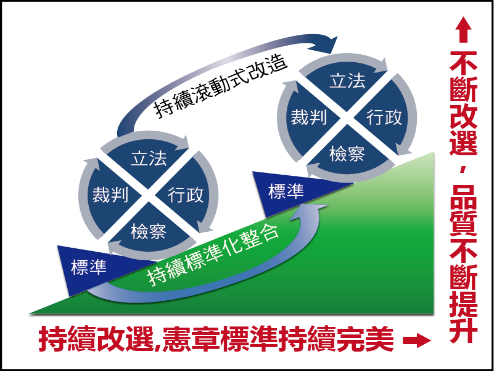 永久和平憲章-基本理念1.創造人類永久和平的制度，鞏固憲法標準(ISO)。2.創造地球永續發展的體制，深化政府標準(ISO)。永久和平憲章-基本主張人民權利義務第一條  永久和平自由基準1.自由立國：確保生命,自由,安全不落後他國一天，凡具有普世價值的萬國萬法，人人得擇優援用。非經法律程序不得拒用。2.自由大同：堅守自由世界反壓迫的最前線---確保人權與人性尊嚴的選舉及公投的次數，以人均所得最高的瑞士或加州為限。3.投票程序：保障政治清廉、嚴禁參政花錢。任一電子媒體每週至少一小時免費充足供應選務機關、政黨或政團自由應用。4.全球治理：確保自由民主、和平發展。超國家層級↹國家層級↹次國家層級聯結一體--是國家不得變更-不能免除的義務。5.防衛自由：凡意圖損害、廢除或攻擊自由民主秩序者，應受法律制裁。國會選舉應強制投票。人民有服民主役的義務。第二條  永久和平民主基準6.民主立國：國家主權無條件全面屬於納稅義務人全體。除選舉外，重大公投或委員式決策均須60%以上穩定多數同意。7.民主大同：堅守民主世界反專制的最前線---深化藏富於民的廣納式政經體制，和平演變藏富於黨的榨取式專制體制。8.開放立法：建構世界法---一國一人代表其國會參與我國立法，無關其母國的議案無表決權，有關國安秘密會議不得參與。9.開放行政：深化全球治理：提升領導人的國際競爭力、昇華國力，凡公認的民主國家國民均得依法參選我國各級首長。10.首長任期：民選首長一任至長五年；任滿六年內包括至親依法不得再選。除本憲另有規定，變更任期的修憲案不得成立。第三條  永久和平人權基準11.人權立國：創造生命價值，建構憲法標準，改進資源分配，推進永久和平---是人民最神聖的權利、是國家最緊急的義務。12.人權大同：堅守人權世界反暴力的最前線----人權問題是全球的內政，侵犯任何個體的人權，視同侵犯全人類的人權。13.國家分權：確保人權---中央及州邦省區的行政、司法首長民選；國會每年局部改選，反應民意、吸收民怨、實踐民權。14.國際分權：實踐中國經聯合國決議的人類命運共同體。國家人權暨公民權行使委員會的委員，半數由國際人權組織指派。第四條  永久和平法治基準 15.法治立國：建構和平憲法標準---為人民立大業、為人類立大愛、為天地立大法、為萬國立大同--是國家永恆的天命使命。16.法治大同：堅守法治世界反人治的最前線---不論中央或地方政府有無簽署，國際公法公約高於國內法直接對人民生效。17.行憲保證：制憲全球化-行憲在地化-釋憲當代化-違憲究責化。總統、民意代表及軍-公-教依其職責都是為行憲保證人。18.制憲脫困：主權在民。憲法應創造解決永久和平、永續發展所有政經問題的法制。當舊憲壓制屬實，人民制憲就是天職。  國家分權組織第五條  永久和平立法競合基準19.全球立法：貫徹世界(多元共同)法，全球競合立法權──國家及次國家層級僅於超國家層級不制定之法律始有立法權。20.國家立法：採用委員會中心主義制，創造缺點最少、優點最多的國會。持續滾動式改造、標準化整合(ISO圖示如上圖六)。21.地方立法：保障地方自治憲章及對外關係不得落後於他國。議員任期兩年。基層民意有權結合議會直達國會及國際。第六條  永久和平行政競合基準22.全球行政：貫徹全球治理體系。全球競合行政權──執行國際組織或聯合國任務時，國內各級政府是國際委託的執行機構。23.國家行政：國家前途應與我們人類前途一致。總統民選；總理-部長須本土出生,有民意基礎；總理指揮政府,掌理國防。24.地方行政：保障州,邦,省,區,加盟共和國自治是全球治理的次國家主體。天災-人禍-政經-瘟疫-語言-文化…自治體有自主權。第七條 永久和平司法檢察基準25.司法檢察：確保民主價值──檢察院長民選；地方正副檢察長一票單選制，按票數排名一正二副；建構程序正義合議庭。26.判決預測：確保無人凌駕於法律之上、無人不受法律之保護──國家普設免費法律服務及準確度達60%網路預測法院判決。第八條  永久和平司法審判基準27.開放司法：司法院長民選，永續標準化公正審判與司法尊嚴。確保普世公義、有求必應──大法官半數來自世界六大洲。28.開放憲法：有偉大人民才有偉大憲法──憲法全球協議、違憲全球審查、排除違憲如別無救濟方法，普世人人皆有反抗權。結 語       本憲章依循聯合國全球治理之層級，設計個別政治實體的千年新世紀、成為歷久彌新的戰略憲法兵法；任一條款都是和平與發展、道德與博愛的必要條件；都能提升國家與地區人民無限的價值與地位；進而吸引亞洲人民勇敢追隨本憲標準(ISO)。細則由大法官修補之。    由於和平體系龐大，又有專為永久和平創造的制度，只有在國際組織、民主國家國會,議會或其他具有國際影響力者共同連署支持，才能引發蝴蝶效應，有效吸引亞洲各國及各州,邦,省,區,加盟共和國的人民勇敢追隨，逐一推進永久和平體系，成為世界永恆的組成部分。    為此，臺灣-西藏-香港-新疆-朝鮮等亞洲47億活在獨裁威脅下的人民，失去的只是鐵幕與鎖鏈，暴力與謊言，其他並無損失，卻獲得人人自我實現、家家安居樂業、代代長富久安的國度。在歷史洪流中，願永久和平憲章標準成為值得信賴與追求的「人類最後的體制」。召集人iNGO永久和平夥伴世界總會精神總導師-達賴喇嘛尊者iNGO永久和平夥伴臺灣總會-黃千明暨全球會長,夥伴.請按「讚」表示支持 .請按「連署」成為發起人https://www.lawlove.org/tw/eppaf聯絡人：張怡菁博士, chang1975@lawlove.org官網：https://www.lawlove.org